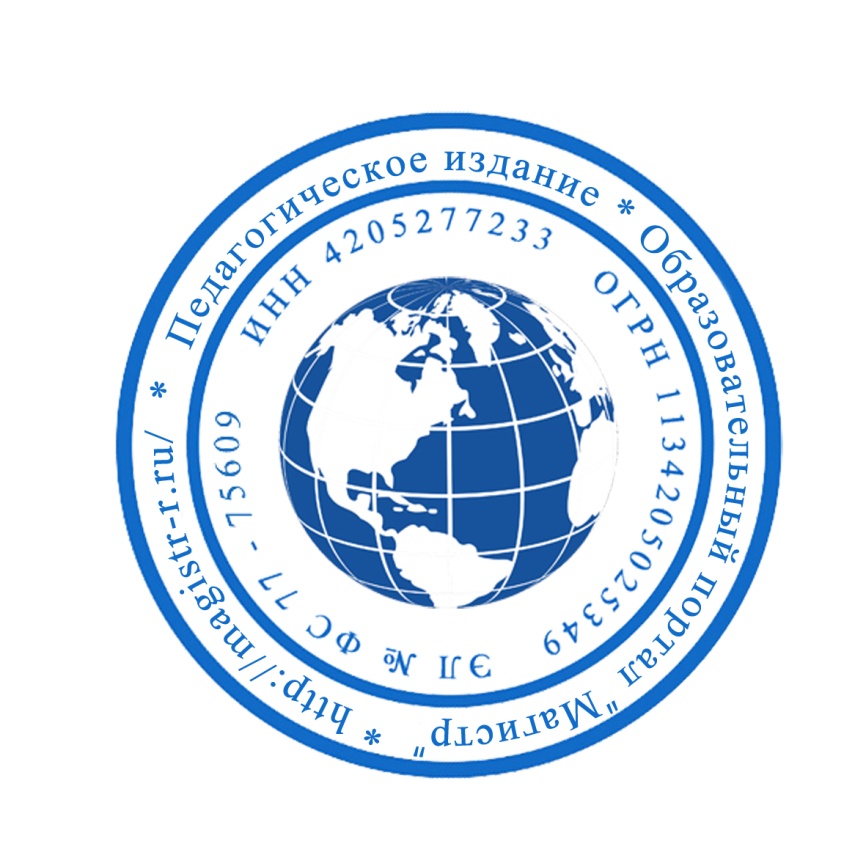 СМИ «Магистр»Серия ЭЛ № ФС 77 – 75609 от 19.04.2019г.(РОСКОМНАДЗОР, г. Москва)Председатель оргкомитета: Ирина Фёдоровна К.Тлф. 8-923-606-29-50Е-mail: metodmagistr@mail.ruОфициальный сайт: https://magistr-r.ru/Приказ №003 от 15.07.2020г.О назначении участников конкурса "Всероссийский конкурс научно-исследовательских, творческих работ студентов СПО"Уважаемые участники, если по каким – либо причинам вы не получили электронные свидетельства в установленный срок до 25.07.2020г. или почтовое извещение в период до 20.08.2020г., просьба обратиться для выяснения обстоятельств, отправки почтового номера, копий свидетельств и т.д. на эл. адрес: metodmagistr@mail.ru№Населенный пункт, область, город.УчастникСтепень/ результат1ОГБПОУ «Иркутский базовый медицинский колледж»Тяжелухина Руслана Алексеевна Московских Валентина Ивановна,12Государственное бюджетное профессиональноеобразовательное учреждение Иркутской области«Иркутский региональный колледж педагогического образованияМедведева Светлана Сергеевна, Донская Анастасия Андреевна, Гончарова Анастасия Демьянова13ГАПОУ СО «Екатеринбургский энергетический техникум»Турутина Мария Юрьевна, Устинов Николай Владимирович14ГАПОУ СО «Екатеринбургский энергетический техникум»Устинов Николай Владимирович, Арканова Елена Ивановна15Государственное бюджетное профессиональноеобразовательное учреждение Иркутской области«Иркутский региональный колледж педагогического образованияЩемелева Ольга Ивановна, Валова Алина Александровна16КГБПОУ «Славгородский педагогический колледж»Шушунова Любовь Савельевна          Еременко Анастасия Вадимовна17КГБПОУ «Славгородский педагогический колледж»Шушунова Любовь СавельевнаПономарева Виктория Юрьевна1